السؤال الأول: ضعي رمز الإجابة الصحيحة في مكانها المخصص في الجدول المرفق:    (6علامات)     1.حكم التجويد في قوله تعالى : (وَ مَاْ الحياةُ الدُّنْيَا) :أ- إدغام بغنة           ب- إظهار مطلق في كلمتَيْن       ج- إظهار مطلق في كلمة      د- (أ+ج)2.يُعتبر التجسُّس لصالح الأعداء صورة من صور:أ-البراء من الكافرين     ب-الولاء للمسلمين             ج-الولاء لغير المسلمين           د-(أ+ج)3. من صفات حرف الباء في كلمة –سُبْحانَ-:أ-الهمس                              ب-الجهر                   ج-القلقلة                    د-(ب+ج)4.يدل قوله تعالى(إنّما وليّكم الله ورسوله والذين آمنوا الذين يقيمون الصلاة ...) على عقيدة:أ- الولاء للكافرين           ب- الولاء للمؤمنين          ج- البراء من الكافرين          د-(ب+ج)5. يُعتبر تفسير ابن أبي حاتم من الكتب التي:  أ.ألفها الطّبري في الفترة الثانية لمرحلة التدوين    ب.ألّفها عبد الرّحمن بن إدريس في مرحلة التدوين بلا أسانيد ج. ألفها الطّبري في مرحلة التدوين بلا أسانيد    د.ألّفها عبد الرّحمن بن إدريس في الفترة الثانية لمرحلة التدوين 6. يدلُّ قوله تعالى (ما جعل عليكم في الدين من حرج) على:أ. السماحة مع أهل الكتاب                                         ب. اليُسر في العبادات والمعاملاتج.انتشار الأمن والسّلام                                            د.البساطة في عرض قضايا الاعتقادامتحان نصف الفصل الأول لمادة التربية الإسلاميةالاسم:                                                                                         التاريخ:24-10-2017مالصف: الحادي عشر العلمي (       )                                                    مجموع العلامات: (30علامة)    السؤال الأول: ضعي رمز الإجابة الصحيحة في مكانها المخصص في الجدول الآتي:                                    (6 علامات)السؤال الثاني:                                                                                                  (8علامات)أ.اكتبي الآيات من قوله تعالى : (سُبْحان الذي أسرى................................................................................................................................................................................................................................................................................................................................................................................................................................................................................ وكيلاً (علامتان)ب. .اكتبي الآيات من سورة الإسراء التي تتحدّث عن سنة الله تعالى في إهلاك المجتمعات الظالمة.                 (علامتان) ..................................................................................................................................................................................................................................................................................................................................................................................................................    ج- ما معنى المفردات الاتية :                                                                                                            (علامتان)             1.مخذولاً:..................................................... 2.غَنِمتُم:..........................................................3.شرابٌ من حميم:................................................4.عسيفاً:......................................................د-قال تعالى: (وَكُلَّ إنْسانٍ أَلْزَمْنَاهُ طائرَهُ في عُنُقِهِ وَنُخرِجُ لَهُ يَومَ القِيامَةِ كتاباً يلقاهُ مَنْشوراً).1.استخرجي من الآية القرآنية مثالاً واحداً على أحكام التجويد الآتية:                                                                                   (علامتان)  1.إظهار حلقي:...................................................2.قلقلة:.......................................................3.إخفاء حقيقي:.....................................................4.إظهار شفوي:.............................................السؤال الثالث:                                                                                                (8علامات)أ.عرفي المصطلحات الآتية:                                                                                       (علامتان)1.العقيدة السّمحة:.......................................................................................................................................................................................................................................... ............................................................................................................................... 2. الإدغام الشفوي.........................................................................................................       ...............................................................................................................................            ب. أكتبي اسم المصطلح المناسب لكل عبارة ممّا يأتي:                                                          (4علامات)ج.بيّني صفات حرف الشين. (يُكتفى بذكر 4 صفات).                                                               (علامتان)   1.........................2.................................3.............................4................................السؤال الرابع:                                                                                                     (8 علامات)أ.بيّني مع ذكر الأدلّة منهجيّة القرآن في البحث عن الحقائق العلميّة. (يكتفى بأربعة نقاط ودليلَيْن)                             (4علامات)........................................................................................................................................................................................................................................................................................................................................................................................................................................................................................................................................................................................................................................................................................................................................................................................................................ب.بيني المعنى المستفاد من النّصوص الآتية:                                                                      (علامتان)1.قال تعالى:  (وَأنزلنا إليك الذّكر لتبيّن للنّاس ما نُزِّل إليهم ولعلهم يتفكرون)............................................................................................................................................................................................................................................................... 2.قال عليه السّلام: "من تشبّه بقومٍ فهو منهم" ..............................................................................................................................................................................................................................................................................................................................................................................................ج. عللّي: من شروط المفسّر أن يكون سليم العقيدة.                                                                 (علامة)..............................................................................................................................د.أذكري دليلاً قرآنياً عقلياً على وجود الله من خلال قدرته تعالى على تنظيم الكون.                                                   (علامة)...............................................................................................................................انتهت الأسئلةوفقكنّ اللهلجنة مبحث التربية الإسلامية       دولة فلسطينوزارة الـــتربية والتعـــلـيم العــالــيمديرية التربية والتعليم الخليلمدرسة : وداد ناصر الدين الثانوية للبنات 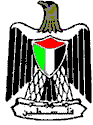 The State of PalestineMinistry of  Higher EducationWedad Naser Al Deen Secondary School       دولة فلسطينوزارة الـــتربية والتعـــلـيم العــالــيمديرية التربية والتعليم الخليلمدرسة : وداد ناصر الدين الثانوية للبنات The State of PalestineMinistry of  Higher EducationWedad Naser Al Deen Secondary Schoolرقم العبارة123456رمز الإجابة الصحيحةالمصطلح المناسب التعريفما جاء في القرآن أو السّنّة أو كلام الصحابة والتّابعين في بيان مراد الله تعالىالحرف المدغم في اللغة العربيّة بحيث يكون الأول ساكن والثاني متحرك  قال عنهن ابن مسعود: إنّهنّ من العتاق الأُوَل..وهنَّ من تِلاديمؤلف كتاب من آيات الإعجاز العلمي في القرآن 